О нарушениях, выявленных при мониторинге территорий земель общего пользованияГосударственное учреждение  «Кореличский районный центр гигиены и эпидемиологии» информирует, что 07.02.2024 года  специалистами санитарно –эпидемиологического отдела проведён мониторинг содержания   земель общего пользования населенных пунктов Жуховичского  (аг. Б. Жуховичи, д. Кожево) и Мирского (г.п. Мир, аг. Оюцевичи) сельских Советов.В ходе мониторинга выявлены  нарушения п.6 Санитарных норм и правил «Санитарно- эпидемиологические требования к содержанию и эксплуатации территорий», утвержденных постановлением Министерства здравоохранения  Республики Беларусь от 02.02.2023 года №22.  Жуховичский  сельский Совет- территория земель общего пользования по ул. Центральной в аг. Б. Жуховичи не содержится в чистоте (замусорена  ПЭТ-бутылками, пакетами) 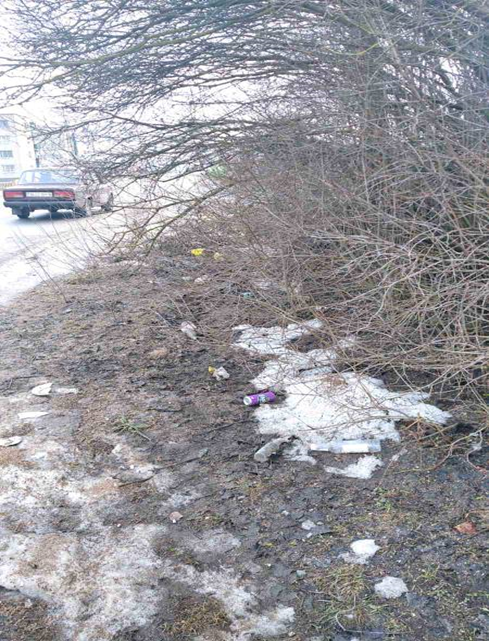 - территория земель общего пользования между  остановочным пунктом и  столовой СПК «Жуховичи» в аг. Б. Жуховичи не содержится в чистоте (замусорена стеклянными и ПЭТ-бутылками);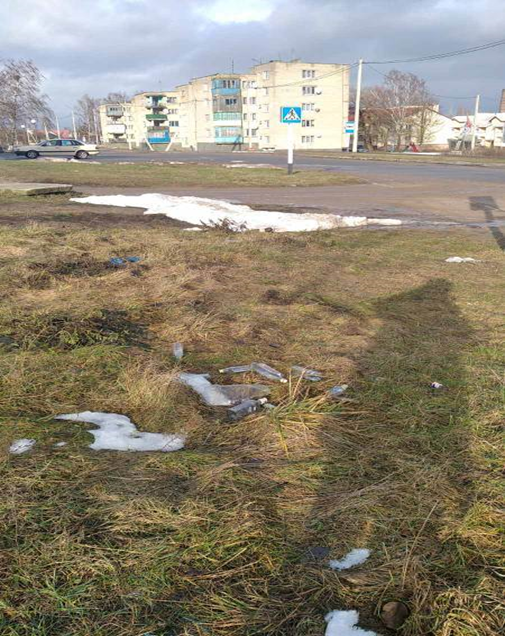 - территория земель общего пользования, прилегающих к  школьному  стадиону в аг. Б. Жуховичи, не содержится в чистоте (замусорена стеклянными и ПЭТ-бутылками);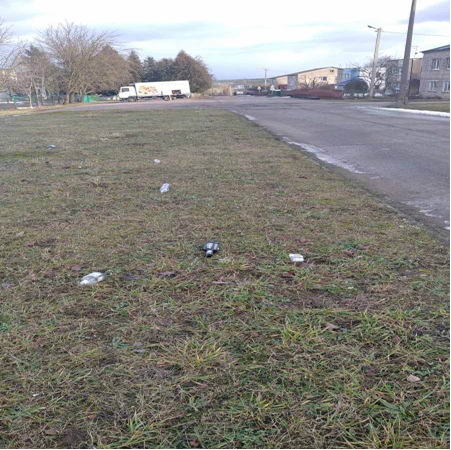 - территория земель общего пользования в д. Кожево не содержится в чистоте (в карьере образована свалка из бытового мусора,  фрагментов старой мебели) фото №4;5;6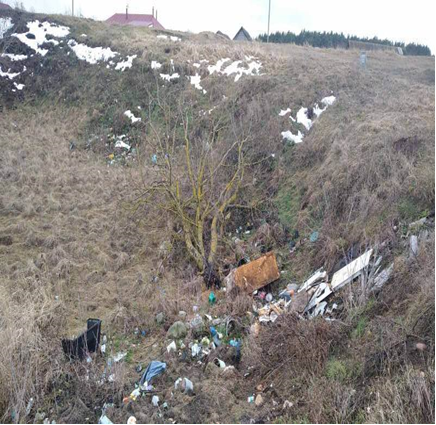 Мирский сельский Совет- территория земель общего пользования между кладбищем и приусадебными участками граждан, проживающих по ул. Танкистов в г.п. Мир, не  содержится в чистоте  (замусорена  ПЭТ-бутылками, пакетами);- территория земель общего пользования между домами  №№ 85 и 83  по ул. Центральной  в аг. Оюцевичи не  содержится в чистоте  (замусорена  ПЭТ-бутылками, пакетами) фото №7 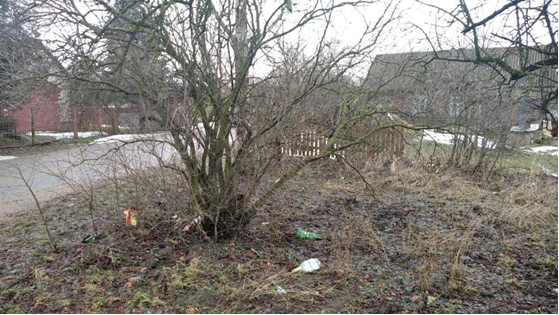 -территория земель общего пользования через дорогу от дома № 76 по ул. Центральной  в аг. Оюцевичи не  содержится в чистоте  (замусорена  ПЭТ- бутылками, пакетами).По результатам мониторинга в адрес сельских Советов направлено 2 рекомендации об устранении выявленных нарушений, а также информационные письма в адрес Жуховичского сельского Совета и Кореличского РИК.Обращаем внимание субъектов хозяйствования о необходимости поддержания чистоты на территориях объектов и земель общего пользования, закрепленных за организациями решениями местных органов исполнительной власти. За повторно выявляемые нарушения Кореличским районным ЦГЭ могут быть применены меры ответственности в порядке, установленном законодательством РБ.Врач-гигиенист Германюк Т.М.